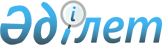 О внесении изменений в решение Енбекшильдерского районного маслихата от 23 декабря 2017 года № С-18/2 "О районном бюджете на 2018-2020 годы"Решение маслихата района Биржан сал Акмолинской области от 17 июля 2018 года № С-26/2. Зарегистрировано Департаментом юстиции Акмолинской области 31 июля 2018 года № 6747
      Примечание РЦПИ.

      В тексте документа сохранена пунктуация и орфография оригинала.
      В соответствии с пунктом 4 статьи 106 Бюджетного кодекса Республики Казахстан от 4 декабря 2008 года, подпунктом 1) пункта 1 статьи 6 Закона Республики Казахстан от 23 января 2001 года "О местном государственном управлении и самоуправлении в Республике Казахстан", маслихат района Биржан сал РЕШИЛ:
      1. Внести в решение Енбекшильдерского районного маслихата от 23 декабря 2017 года № С-18/2 "О районном бюджете на 2018 – 2020 годы" (зарегистрировано в Реестре государственной регистрации нормативных правовых актов № 6303, опубликовано 13 января 2018 года в Эталонном контрольном банке нормативных правовых актов Республики Казахстан в электронном виде) следующие изменения:
      пункт 1 изложить в новой редакции:
      "1. Утвердить районный бюджет на 2018 – 2020 годы, согласно приложениям 1, 2 и 3 соответственно, в том числе на 2018 год в следующих объемах:
      1) доходы – 3 633 039,3 тысяч тенге, в том числе:
      налоговые поступления – 1 082 722 тысяч тенге;
      неналоговые поступления – 1 698 тысяч тенге;
      поступления от продажи основного капитала - 1 472 тысяч тенге;
      поступления трансфертов – 2 547 147,3 тысяч тенге;
      2) затраты – 3 781 176,2 тысяч тенге;
      3) чистое бюджетное кредитование – 10 552 тысяч тенге, в том числе:
      бюджетные кредиты – 14 430 тысяч тенге;
      погашение бюджетных кредитов – 3 878 тысяч тенге;
      4) сальдо по операциям с финансовыми активами – 27 267 тысяч тенге;
      5) дефицит (профицит) бюджета – - 185 955,9 тысяч тенге;
      6) финансирование дефицита (использование профицита) бюджета – 185 955,9 тысяч тенге.";
      пункт 10 изложить в новой редакции:
      "10. Утвердить резерв местного исполнительного органа на 2018 год в сумме 7 025 тысяч тенге.";
      подпункт 10-1 изложить в новой редакции:
      "10-1. Учесть, что в районном бюджете на 2018 год, используются свободные остатки бюджетных средств, образовавшиеся на 1 января 2018 года, в сумме 175 403,9 тысяч тенге.";
      приложение 1, 5, 6, 7, 9 к указанному решению изложить в новой редакции согласно приложениям 1, 2, 3, 4, 5.
      2. Настоящее решение вступает в силу со дня государственной регистрации в Департаменте юстиции Акмолинской области и вводится в действие с 1 января 2018 года. 
      "СОГЛАСОВАНО"
      "17" июля 2018 года Районный бюджет на 2018 год Целевые трансферты и бюджетные кредиты из республиканского бюджета на 2018 год Целевые трансферты из областного бюджета на 2018 год Затраты по программам аппарата акима района в городе, города районного значения, поселка, села, сельского округа
      продолжение таблицы:
      продолжение таблицы: Целевые трансферты из районного бюджета бюджету города, сельского округа на 2018 год
					© 2012. РГП на ПХВ «Институт законодательства и правовой информации Республики Казахстан» Министерства юстиции Республики Казахстан
				
      Председатель сессии
районного маслихата

М.Даулетханов

      Секретарь районного
маслихата

С.Шауенов

      Аким района Биржан сал
Акмолинской области

Е.Нугманов
Приложение 1
к решению маслихата района
Биржан сал
от 17 июля 2018 года
№ С-26/2Приложение 1
к решению Енбекшильдерского
районного маслихата
от 23 декабря 2017 года
№ С-18/2
Категория
Категория
Категория
Категория
Сумма тысяч тенге
Класс
Класс
Класс
Сумма тысяч тенге
Подкласс
Подкласс
Сумма тысяч тенге
Наименование
Сумма тысяч тенге
1
2
3
4
5
1. Доходы
3633039,3
1
Налоговые поступления
1082722
1
Подоходный налог 
6395
2
Индивидуальный подоходный налог
6395
3
Социальный налог
330323
1
Социальный налог
330323
4
Налоги на собственность
688218
1
Налоги на имущество
652453
3
Земельный налог
6780
4
Налог на транспортные средства
24485
5
Единый земельный налог
4500
5
Внутренние налоги на товары, работы и услуги
55030
2
Акцизы
1625
3
Поступления за использование природных и других ресурсов
43100
4
Сборы за ведение предпринимательской и профессиональной деятельности 
10305
8
Обязательные платежи, взимаемые за совершение юридически значимых действий и (или) выдачу документов уполномоченными на то государственными органами или должностными лицами
2756
1
Государственная пошлина
2756
2
Неналоговые поступления
1698
1
Доходы от государственной собственности
1005
5
Доходы от аренды имущества, находящегося в государственной собственности
1000
7
Вознаграждения по кредитам, выданным из государственного бюджета
5
6
Прочие неналоговые поступления
693
1
Прочие неналоговые поступления
693
3
Поступления от продажи основного капитала
1472
1
Продажа государственного имущества, закрепленного за государственными учреждениями
800
1
Продажа государственного имущества, закрепленного за государственными учреждениями
800
3
Продажа земли и нематериальных активов
672
1
Продажа земли
672
4
Поступления трансфертов
2547147,3
2
Трансферты из вышестоящих органов государственного управления
2547147,3
2
Трансферты из областного бюджета 
2547147,3
Функциональная группа
Функциональная группа
Функциональная группа
Функциональная группа
Функциональная группа
Сумма тысяч тенге
Функциональная подгруппа
Функциональная подгруппа
Функциональная подгруппа
Функциональная подгруппа
Сумма тысяч тенге
Администратор бюджетных программ 
Администратор бюджетных программ 
Администратор бюджетных программ 
Сумма тысяч тенге
Программа
Программа
Сумма тысяч тенге
Сумма тысяч тенге
Наименование
Сумма тысяч тенге
Сумма тысяч тенге
II. Затраты
3781176,2
01
Государственные услуги общего характера
433220,1
1
Представительные, исполнительные и другие органы, выполняющие общие функции государственного управления
305696
112
Аппарат маслихата района (города областного значения)
18630
001
Услуги по обеспечению деятельности маслихата района (города областного значения)
18630
122
Аппарат акима района (города областного значения)
109811,7
001
Услуги по обеспечению деятельности акима района (города областного значения)
88828,8
003
Капитальные расходы государственного органа
20982,9
123
Аппарат акима района в городе, города районного значения, поселка, села, сельского округа
177254,3
001
Услуги по обеспечению деятельности акима района в городе, города районного значения, поселка, села, сельского округа
158721,9
022
Капитальные расходы государственного органа
18532,4
2
Финансовая деятельность
1495,2
459
Отдел экономики и финансов района (города областного значения)
1495,2
003
Проведение оценки имущества в целях налогообложения
495,2
010
Приватизация, управление коммунальным имуществом, постприватизационная деятельность и регулирование споров, связанных с этим
1000
9
Прочие государственные услуги общего характера
126028,9
459
Отдел экономики и финансов района (города областного значения)
26727,6
001
Услуги по реализации государственной политики в области формирования и развития экономической политики, государственного планирования, исполнения бюджета и управления коммунальной собственностью района (города областного значения)
26227,6
015
Капитальные расходы государственного органа
500
458
Отдел жилищно-коммунального хозяйства, пассажирского транспорта и автомобильных дорог района (города областного значения)
90970,6
001
Услуги по реализации государственной политики на местном уровне в области жилищно-коммунального хозяйства, пассажирского транспорта и автомобильных дорог
26952,8
013
Капитальные расходы государственного органа
19060
113
Целевые текущие трансферты из местных бюджетов
44958,5
494
Отдел предпринимательства и промышленности района (города областного значения)
8331
001
Услуги по реализации государственной политики на местном уровне в области развития предпринимательства и промышленности
8331
02
Оборона
13623,5
1
Военные нужды
3783,5
122
Аппарат акима района (города областного значения)
3783,5
005
Мероприятия в рамках исполнения всеобщей воинской обязанности
3783,5
2
Организация работы по чрезвычайным ситуациям
9840
122
Аппарат акима района (города областного значения)
9840
006
Предупреждение и ликвидация чрезвычайных ситуаций масштаба района (города областного значения)
4540
007
Мероприятия по профилактике и тушению степных пожаров районного (городского) масштаба, а также пожаров в населенных пунктах, в которых не созданы органы государственной противопожарной службы
5300
03
Общественный порядок, безопасность, правовая, судебная, уголовно-исполнительная деятельность
424
9
Прочие услуги в области общественного порядка и безопасности 
424
458
Отдел жилищно-коммунального хозяйства, пассажирского транспорта и автомобильных дорог района (города областного значения)
424
021
Обеспечение безопасности дорожного движения в населенных пунктах
424
04
Образование
2403690
1
Дошкольное воспитание и обучение
115223,5
464
Отдел образования района (города областного значения)
115223,5
009
Обеспечение деятельности организаций дошкольного воспитания и обучения
56332,5
040
Реализация государственного образовательного заказа в дошкольных организациях образования
58891
2
Начальное, основное среднее и общее среднее образование
2072188
464
Отдел образования района (города областного значения)
1682757
003
Общеобразовательное обучение
1656699
006
Дополнительное образование для детей
26058
465
Отдел физической культуры и спорта района (города областного значения)
29431
017
Дополнительное образование для детей и юношества по спорту
29431
472
Отдел строительства, архитектуры и градостроительства района (города областного значения)
360000
022
Строительство и реконструкция объектов начального, основного, среднего и общего среднего образования
360000
4
Техническое и профессиональное, послесреднее образование
22800
464
Отдел образования района (города областного значения)
22800
018
Организация профессионального обучения
22800
9
Прочие услуги в области образования
193478,5
464
Отдел образования района (города областного значения)
193478,5
001
Услуги по реализации государственной политики на местном уровне в области образования
12771
005
Приобретение и доставка учебников, учебно-методических комплексов для государственных учреждений образования района (города областного значения)
32241
007
Проведение школьных олимпиад, внешкольных мероприятий и конкурсов районного (городского) масштаба
1698
015
Ежемесячные выплаты денежных средств опекунам (попечителям) на содержание ребенка-сироты (детей-сирот), и ребенка (детей), оставшегося без попечения родителей 
9045,9
067
Капитальные расходы подведомственных государственных учреждений и организаций
137722,6
06
Социальная помощь и социальное обеспечение
156709,4
1
Социальное обеспечение
18970,8
451
Отдел занятости и социальных программ района (города областного значения)
18970,8
005
Государственная адресная социальная помощь 
18970,8
2
Социальная помощь
111459,3
451
Отдел занятости и социальных программ района (города областного значения)
111459,3
002
Программа занятости
42241,5
006
Оказание жилищной помощи
2281,6
007
Социальная помощь отдельным категориям нуждающихся граждан по решениям местных представительных органов
12605
010
Материальное обеспечение детей-инвалидов, воспитывающихся и обучающихся на дому
179,3
015
Территориальные центры социального обслуживания пенсионеров и инвалидов
22430
017
Обеспечение нуждающихся инвалидов обязательными гигиеническими средствами и предоставление услуг специалистами жестового языка, индивидуальными помощниками в соответствии с индивидуальной программой реабилитации инвалида
7897,7
023
Обеспечение деятельности центров занятости населения
23824,2
9
Прочие услуги в области социальной помощи и социального обеспечения
26279,3
451
Отдел занятости и социальных программ района (города областного значения)
26279,3
001
Услуги по реализации государственной политики на местном уровне в области обеспечения занятости и реализации социальных программ для населения
18538,3
011
Оплата услуг по зачислению, выплате и доставке пособий и других социальных выплат
292
050
Реализация Плана мероприятий по обеспечению прав и улучшению качества жизни инвалидов в Республике Казахстан на 2012 – 2018 годы
3759
054
Размещение государственного социального заказа в неправительственных организациях
3325
067
Капитальные расходы подведомственных государственных учреждений и организаций
365
07
Жилищно-коммунальное хозяйство
167598,5
1
Жилищное хозяйство
59399
458
Отдел жилищно-коммунального хозяйства, пассажирского транспорта и автомобильных дорог района (города областного значения)
54504
003
Организация сохранения государственного жилищного фонда
45304
004
Обеспечение жильем отдельных категорий граждан
9200
472
Отдел строительства, архитектуры и градостроительства района (города областного значения)
4895
003
Проектирование и (или) строительство, реконструкция жилья коммунального жилищного фонда 
2000
098
Приобретение жилья коммунального жилищного фонда
2895
2
Коммунальное хозяйство
96116,7
123
Аппарат акима района в городе, города районного значения, поселка, села, сельского округа
10683
014
Организация водоснабжения населенных пунктов
10683
458
Отдел жилищно-коммунального хозяйства, пассажирского транспорта и автомобильных дорог района (города областного значения)
77117,7
012
Функционирование системы водоснабжения и водоотведения
28807,7
026
Организация эксплуатации тепловых сетей, находящихся в коммунальной собственности районов (городов областного значения)
48310
472
Отдел строительства, архитектуры и градостроительства района (города областного значения)
8316
058
Развитие системы водоснабжения и водоотведения в сельских населенных пунктах
8316
3
Благоустройство населенных пунктов
12082,8
123
Аппарат акима района в городе, города районного значения, поселка, села, сельского округа
6682,8
008
Освещение улиц населенных пунктов
1258,8
009
Обеспечение санитарии населенных пунктов
4000
011
Благоустройство и озеленение населенных пунктов
1424
458
Отдел жилищно-коммунального хозяйства, пассажирского транспорта и автомобильных дорог района (города областного значения)
5400
016
Обеспечение санитарии населенных пунктов
3400
018
Благоустройство и озеленение населенных пунктов
2000
08
Культура, спорт, туризм и информационное пространство
254226
1
Деятельность в области культуры
110758
123
Аппарат акима района в городе, города районного значения, поселка, села, сельского округа
4500
006
Поддержка культурно-досуговой работы на местном уровне 
4500
455
Отдел культуры и развития языков района (города областного значения)
106258
003
Поддержка культурно-досуговой работы
106258
2
Спорт
41876,9
465
Отдел физической культуры и спорта района (города областного значения)
36376,9
001
Услуги по реализации государственной политики на местном уровне в сфере физической культуры и спорта
15758
004
Капитальные расходы государственного органа
9938
006
Проведение спортивных соревнований на районном (города областного значения) уровне
2246
007
Подготовка и участие членов сборных команд района (города областного значения) по различным видам спорта на областных спортивных соревнованиях
7981,5
032
Капитальные расходы подведомственных государственных учреждений и организаций
453,4
472
Отдел строительства, архитектуры и градостроительства района (города областного значения)
5500
008
Развитие объектов спорта и туризма
5500
3
Информационное пространство
52807,7
455
Отдел культуры и развития языков района (города областного значения)
44807,7
006
Функционирование районных (городских) библиотек
39735,9
007
Развитие государственного языка и других языков народа Казахстана
5071,8
456
Отдел внутренней политики района (города областного значения)
8000 
002
Услуги по проведению государственной информационной политики
8000
9
Прочие услуги по организации культуры, спорта, туризма и информационного пространства
48783,4
455
Отдел культуры и развития языков района (города областного значения)
30365,4
001
Услуги по реализации государственной политики на местном уровне в области развития языков и культуры
12556,4
010
Капитальные расходы государственного органа
119
032
Капитальные расходы подведомственных государственных учреждений и организаций
17690
456
Отдел внутренней политики района (города областного значения)
18418
001
Услуги по реализации государственной политики на местном уровне в области информации, укрепления государственности и формирования социального оптимизма граждан
12171
003
Реализация мероприятий в сфере молодежной политики
6247
10
Сельское, водное, лесное, рыбное хозяйство, особо охраняемые природные территории, охрана окружающей среды и животного мира, земельные отношения
109384,1
1
Сельское хозяйство
90122
462
Отдел сельского хозяйства района (города областного значения) 
19696
001
Услуги по реализации государственной политики на местном уровне в сфере сельского хозяйства 
14196
006
Капитальные расходы государственного органа
5500
472
Отдел строительства, архитектуры и градостроительства района (города областного значения)
6540
010
Развитие объектов сельского хозяйства
6540
473
Отдел ветеринарии района (города областного значения)
63886
001
Услуги по реализации государственной политики на местном уровне в сфере ветеринарии
12613
007
Организация отлова и уничтожения бродячих собак и кошек
1060
047
Возмещение владельцам стоимости обезвреженных (обеззараженных) и переработанных без изъятия животных, продукции и сырья животного происхождения, представляющих опасность для здоровья животных и человека
2100
010
Проведение мероприятий по идентификации сельскохозяйственных животных
364
011
Проведение противоэпизоотических мероприятий
47749
6
Земельные отношения
14752,1
463
Отдел земельных отношений района (города областного значения)
14752,1
001
Услуги по реализации государственной политики в области регулирования земельных отношений на территории района (города областного значения)
11754,1
006
Землеустройство, проводимое при установлении границ районов, городов областного значения, районного значения, сельских округов, поселков, сел
2998
9
Прочие услуги в области сельского, водного, лесного, рыбного хозяйства, охраны окружающей среды и земельных отношений
4510
459
Отдел экономики и финансов района (города областного значения)
4510
099
Реализация мер по оказанию социальной поддержки специалистов
4510
11
Промышленность, архитектурная, градостроительная и строительная деятельность
20944
2
Архитектурная, градостроительная и строительная деятельность
20944
472
Отдел строительства, архитектуры и градостроительства района (города областного значения)
20944
001
Услуги по реализации государственной политики в области строительства, архитектуры и градостроительства на местном уровне
20944
12
Транспорт и коммуникации
52234
1
Автомобильный транспорт
52234
123
Аппарат акима района в городе, города районного значения, поселка, села, сельского округа
562
013
Обеспечение функционирования автомобильных дорог в городах районного значения, поселках, селах, сельских округах
562
458
Отдел жилищно-коммунального хозяйства, пассажирского транспорта и автомобильных дорог района (города областного значения)
51672
023
Обеспечение функционирования автомобильных дорог 
51672
13
Прочие
15928
3
Поддержка предпринимательской деятельности и защита конкуренции
92
494
Отдел предпринимательства и промышленности района (города областного значения)
92
006
Поддержка предпринимательской деятельности
92
9
Прочие
15836
123
Аппарат акима района в городе, города районного значения, поселка, села, сельского округа
8811
040
Реализация мер по содействию экономическому развитию регионов в рамках Программы развития регионов до 2020 года
8811
459
Отдел экономики и финансов района (города областного значения)
7025
012
Резерв местного исполнительного органа района (города областного значения)
7025
14
Обслуживание долга 
5
1
Обслуживание долга 
5
459
Отдел экономики и финансов района (города областного значения)
5
021
Обслуживание долга местных исполнительных органов по выплате вознаграждений и иных платежей по займам из областного бюджета 
5
15
Трансферты
 153189,6
1
Трансферты
153189,6
459
Отдел экономики и финансов района (города областного значения)
153189,6
016
Возврат, использованных не по целевому назначению целевых трансфертов
4700
038
Субвенции
38381
024
Целевые текущие трансферты из нижестоящего бюджета на компенсацию потерь вышестоящего бюджета в связи с изменением законодательства
98199
051
Трансферты органам местного самоуправления
11703
006
Возврат неиспользованных (недоиспользованных) целевых трансфертов
206,6
III. Чистое бюджетное кредитование
10552
Бюджетные кредиты
14430
10
Сельское, водное, лесное, рыбное хозяйство, особо охраняемые природные территории, охрана окружающей среды и животного мира, земельные отношения
14430
9
Прочие услуги в области сельского, водного, лесного, рыбного хозяйства, охраны окружающей среды и земельных отношений
14430
459
Отдел экономики и финансов района (города областного значения)
14430
018
Бюджетные кредиты для реализации мер социальной поддержки специалистов
14430
5
Погашение бюджетных кредитов
3878
1
Погашение бюджетных кредитов
3878
1
Погашение бюджетных кредитов, выданных из государственного бюджета
3878
IV. Сальдо по операциям с финансовыми активами 
27267
13
Прочие
27267
9
Прочие
27267
458
Отдел жилищно-коммунального хозяйства, пассажирского транспорта и автомобильных дорог района (города областного значения)
27267
065
Формирование или увеличение уставного капитала юридических лиц
27267
V. Дефицит (профицит) бюджета 
-185955,9
VI. Финансирование дефицита (использование профицита) бюджета
185955,9
7
Поступление займов
14430
1
Внутренние государственные займы
14430
2
Договоры займа
14430
16
Погашение займов
3878
1
Погашение займов
3878
459
Отдел экономики и финансов района (города областного значения)
3878
005
Погашение долга местного исполнительного органа перед вышестоящим бюджетом
3878
8
Используемые свободные остатки
175403,9
1
Остатки бюджетных средств
175403,9
1
Свободные остатки бюджетных средств
175403,9
01
Свободные остатки бюджетных средств
175403,9Приложение 2
к решению маслихата района
Биржан сал
от 17 июля 2018 года
№ С-26/2Приложение 5
к решению Енбекшильдерского
районного маслихата
от 23 декабря 2017 года
№ С-18/2
Наименование
Сумма тысяч тенге
1
2
Всего
244327,7
Целевые текущие трансферты
229897,7
в том числе:
Отдел образования района
182268
На доплату учителям за замещение на период обучения основного сотрудника
20214
На доплату учителям прошедшим стажировку по языковым курсам
7930
На доплату за квалификацию педагогического мастерства учителям, прошедшим национальный квалификационный тест и реализующим образовательные программы начального, основного и общего среднего образования
8200
На доплату учителям организаций образования, реализующим учебные программы начального,основного и общего среднего образования по обновленному содержанию образования, и возмещение сумм, выплаченных по данному направлению расходов за счет средств местных бюджетов
145924
Отдел занятости и социальных программ района
47629,7
На оказание услуг специалистам жестового языка
637
На выплату государственной адресной социальной помощи
16726
На внедрение консультантов по социальной работе и ассистентов в центрах занятости населения
9028,2
На размещение социального заказа в неправительственных организациях
3325
На создание социальных рабочих мест для трудоустройство инвалидов
137
На увеличение норм обеспечения инвалидов обязательными гигиеническими средствами
3122
На развитие рынка труда
14654,5
Бюджетные кредиты
14430
Отдел экономики и финансов района
14430
Бюджетные кредиты местным исполнительным органам для реализации мер социальной поддержки специалистов
14430Приложение 3
к решению маслихата района
Биржан сал
от 17 июля 2018 года
№ С-26/2Приложение 6
к решению Енбекшильдерского
районного маслихата
от 23 декабря 2017 года
№ С-18/2
Наименование
Сумма тысяч тенге
1
2
Всего 
513223,6
Целевые текущие трансферты
153223,6
в том числе:
Отдел образования района (города областного значения)
35424,6
На приобретение блочно-модульных котельных для объекта образования
19052
На приобретение школьных автобусов для объектов образования
14281
На оснащение Wi-Fi сетями районные и городские школы
2091,6
Отдел занятости и социальных программ района (города областного значения)
20950
По возмещению расходов по найму жилья для переселенцев и оралманов
542
На реализацию краткосрочного профессионального обучения
11357
На развитие рынка труда
9051
Отдел ветеринарии района (города областного значения)
49849
На возмещение стоимости сельскохозяйственных животных (крупного и мелкого рогатого скота) больных бруцеллезом направляемых на санитарный убой
2100
На проведение противоэпизоотических мероприятий 
47749
Отдел жилищно-коммунального хозяйства, пассажирского транспорта и автомобильных дорог района (города областного значения)
47000
На текущий ремонт улично-дорожной сети города Степняк
27000
На подготовку к отопительному сезону теплоснабжающим предприятиям
20000
Целевые трансферты на развитие 
360000
в том числе:
Отдел строительства, архитектуры и градостроительства района (города областного значения)
360000
На строительство средней школы на 80 мест в селе Невское
360000Приложение 4
к решению маслихата района
Биржан сал
от 17 июля 2018 года
№ С-26/2Приложение 7
 к решению Енбекшильдерского
районного маслихата
от 23 декабря 2017 года
№ С-18/2
Функциональная группа
Функциональная группа
Функциональная группа
Функциональная группа
Функциональная группа
Сумма тысяч тенге
Функциональная подгруппа
Функциональная подгруппа
Функциональная подгруппа
Функциональная подгруппа
Сумма тысяч тенге
Администратор бюджетных программ
Администратор бюджетных программ
Администратор бюджетных программ
Сумма тысяч тенге
Программа
Программа
Сумма тысяч тенге
Наименование
Сумма тысяч тенге
Затраты 
208493,1
1
Государственные услуги общего характера
177254,3
01
Представительные, исполнительные и другие органы, выполняющие общие функции государственного управления
177254,3
123
Аппарат акима района в городе, города районного значения, поселка, села, сельского округа
177254,3
001
Услуги по обеспечению деятельности акима района в городе, города районного значения, поселка, села, сельского округа
158721,9
022
Капитальные расходы государственного органа
18532,4
7
Жилищно-коммунальное хозяйство
17365,8
02
Коммунальное хозяйство
10683
123
Аппарат акима района в городе, города районного значения, поселка, села, сельского округа
10683
014
Организация водоснабжения населенных пунктов
10683
03
Благоустройство населенных пунктов
6682,8
123
Аппарат акима района в городе, города районного значения, поселка, села, сельского округа
6682,8
008
Освещение улиц населенных пунктов
1258,8
009
Обеспечение санитарии населенных пунктов
4000
011
Благоустройство и озеленение населенных пунктов
1424
8
Культура, спорт, туризм и информационное пространство
4500
01
Деятельность в области культуры
4500
123
Аппарат акима района в городе, города районного значения, поселка, села, сельского округа
4500
006
Поддержка культурно-досуговой работы на местном уровне
4500
12
Транспорт и коммуникации
562
01
Автомобильный транспорт
562
123
Аппарат акима района в городе, города районного значения, поселка, села, сельского округа
562
013
Обеспечение функционирования автомобильных дорог в городах районного значения, поселках, селах, сельских округах
562
13
Прочие 
8811
9
Прочие 
8811
123
Аппарат акима района в городе, города районного значения, поселка, села, сельского округа
8811
040
Реализация мер по содействию экономическому развитию регионов в рамках Программы развития регионов до 2020 года
8811
в том числе по селам и сельским округам
в том числе по селам и сельским округам
в том числе по селам и сельским округам
в том числе по селам и сельским округам
в том числе по селам и сельским округам
в том числе по селам и сельским округам
село Заозерное
Валихановский сельский округ
Енбекшильдерский сельский округ
село Краснофлотское
Донской сельский округ
Ульгинский сельский округ
28418
15931
13753
13962
20750
19489,8
28095
10914
10795
13668
18665
14644
28095
10914
10795
13668
18665
14644
28095
10914
10795
13668
18665
14644
23972
10727
10795
9967
14494
14444
4123
187
0
3701
4171
200
0
180
2000
0
800
3258,8
0
180
0
0
0
0
0
180
0
0
0
0
0
180
0
0
0
0
0
0
2000
0
800
3258,8
0
0
2000
0
800
3258,8
0
0
0
0
0
1258,8
0
0
2000
0
00
2000
0
0
0
0
800
0
0
4500
0
0
0
0
0
4500
0
0
0
0
0
4500
0
0
0
0
0
4500
0
0
0
0
0
0
0
0
0
0
0
0
0
0
0
0
0
0
0
0
0
0
0
0
0
0
0
0
323
337
958
294
1285
1587
323
337
958
294
1285
1587
323
337
958
294
1285
1587
323
337
958
294
1285
1587
в том числе по селам и сельским округам
в том числе по селам и сельским округам
в том числе по селам и сельским округам
в том числе по селам и сельским округам
в том числе по селам и сельским округам
в том числе по селам и сельским округам
в том числе по селам и сельским округам
село Мамай
Заураловский сельский округ
Баймырзинский сельский округ
село Кенащи
Аксуский сельский округ
Ангалбатырский сельский округ
Бирсуатский сельский округ
9515
14609,3
26024
13295
8209
11697
12840
8567
13798,3
14858
12948
7395
10864
12043
8567
13798,3
14858
12948
7395
10864
12043
8567
13798,3
14858
12948
7395
10864
12043
8315
13424,3
14608
9059,8
7198
10108
11609,8
252
374
250
3888,2
197
756
433,2
624
0
10503
0
0
0
0
0
0
10503
0
0
0
0
0
0
10503
0
0
0
0
0
0
10503
0
0
0
0
624
0
0
0
0
0
0
624
0
0
0
0
0
0
0
0
0
0
0
0
0
0
0
0
0
0
0
0
624
0
0
0
0
0
0
0
0
0
0
0
0
0
0
0
0
0
0
0
0
0
0
0
0
0
0
0
0
0
0
0
0
0
0
0
0
0
0
562
0
0
0
0
0
0
562
0
0
0
0
0
0
562
0
0
0
0
0
0
562
0
0
324
811
663
347
252
833
797
324
811
663
347
252
833
797
324
811
663
347
252
833
797
324
811
663
347
252
833
797Приложение 5
к решению маслихата района Биржан сал
от 17 июля 2018 года
№ С-26/2Приложение 9
к решению Енбекшильдерского
районного маслихата
от 23 декабря 2017 года
№ С-18/2
Наименование
Сумма тысяч тенге
1
2
Всего
44958,5
Целевые текущие трансферты
44958,5
Отдел жилищно-коммунального хозяйства, пассажирского транспорта и автомобильных дорог района (города областного значения)
44958,5
На текущий ремонт системы отопления здания аппарата акима города Степняк
2399,4
На текущий ремонт дорог по улице Биржан сал города Степняк
3384,6
На текущий ремонт тротуаров по городу Степняк
6955,2
На текущий ремонт тротуаров по улице Наурызбай батыра города Степняк
8377,9
На текущий ремонт покрытия парковки Дома культуры имени Биржан сал города Степняк
4176
На замену светильников ртутно-консольного уличного освещения на энергосберегающие по улицам Биржан сал и Наурызбай батыра города Степняк
6412,7
На декоративно-световое, художественное оформление города Степняк
1667,4
На текущий ремонт центральной площади города Степняк
2850,4
На благоустройство треугольника по улице Биржан сал города Степняк
1197,9
На установку ограждения по улице Биржан сал города Степняк
7537